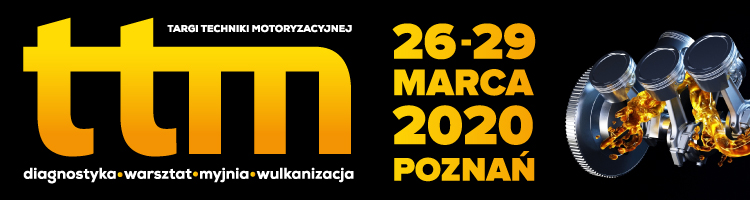 TTM – czas naprawić motoryzację.Wszystkie dostępne miejsca pod ekspozycję już sprzedane, mimo, że w tym roku Targi Techniki Motoryzacyjnej TTM w Poznaniu odbędą się w innych niż zazwyczaj pawilonach – większych 
i przestronniejszych! Zapowiada się jedno z najlepszych spotkań branży mechaniki pojazdowej! 
26-29 marca to obowiązkowa data dla każdego, kto z motoryzacją ma do czynienia na co dzień!Ponad 300 wystawców targów TTM to zapowiedź całego mnóstwa najnowszych propozycji tych uznanych na rynku marek, jak i tych aspirujących do zdobycia uznania w oczach mechaników, lakierników, elektromechaników czy diagnostów. Wszak targi branży techniki motoryzacyjnej w Poznaniu odbywają się co dwa lata, a to sporo czasu, by zaskoczyć nas wieloma nowymi rozwiązaniami, a tych z pewnością nie zabraknie! Niech świadczy o tym choćby 28 przyznanych Złotych Medali MTP targów TTM dla najciekawszych, innowacyjnych i charakteryzujących się najwyższą jakością produktów i rozwiązań, które zaprezentowane zostaną podczas targów. Możemy także liczyć na szereg atrakcyjnych targowych promocji  - to już swoista tradycja poznańskich targów TTM.Wystawcy targów TTM zaprezentują szeroką gamę narzędzi, maszyn, oprogramowania i rozwiązań - jednym słowem wszystko, czego potrzebuje warsztat do codziennej pracy, a już w szczególności warsztat, który chce skutecznie obsługiwać nowoczesną motoryzację. Zobacz laureatów Złotego Medalu MTP targów TTM: https://ttm.mtp.pl/pl/o-wydarzeniu/nagrody-i-wyroznienia/laureaci-zlotego-medalu-targow-ttm-2020/Zobacz nowości, premiery rynkowe i oferty specjalne na targach TTM (aktualizowane na bieżąco): https://ttm.mtp.pl/pl/dla-zwiedzajacych/nowosci-premiery-rynkowe-oferty-targowe/nowosci-na-ttm/Warsztat wiedzy i emocjiSzeroka ekspozycja produktów i rozwiązań dostępnych na rynku to ważna rzecz, ale umiejętne ich wykorzystywanie w codziennej pracy, a przede wszystkim wiedza potrzebna do zdiagnozowania problemu, są niemniej ważne. I tutaj naprzeciw wyzwaniom nowoczesnej motoryzacji wychodzą targi TTM. To w ich trakcie organizowane są najważniejsze wydarzenia, w których nie tylko sprawdzimy swoją wiedzę teoretyczną, ale także umiejętności praktyczne. Gratką dla uczniów szkół profilowanych będzie z pewnością Ogólnopolski Turniej Wiedzy Samochodowej. To tutaj uczniowie z całej Polski będą mogli porównać swoje umiejętności, właśnie w części teoretycznej, jak i praktycznej. Do najlepszych szkół i uczniów trafiają tak wartościowe trofea, jak np. montażownice, wyważarki, prostowarki do felg, telewizory, wyposażenie szkoleniowe i wiele więcej atrakcyjnych nagród – pula sięga aż 200 tysięcy złotych! Więcej na temat Ogólnopolskiego Turnieju Wiedzy Samochodowej: http://www.otws.pl/Emocji związanych z rywalizacją o najwyższe laury nie zabraknie również podczas IX Ogólnopolskich Mistrzostw Mechaników, a także wchodzących w ich skład Mistrzostw Młodych Mechaników, Mistrzostw Młodych Lakierników i nowych kategorii - Mistrzostw Młodych Mechaników – iElektromobilni, Młodych Mechaników Maszyn Rolniczych. Ciekawostką tegorocznych zmagań będzie Akcja FILTRACJA dla uczestników kategorii młodych mechaników. Dodatkowy test, prowadzony przez partnera Mistrzostw, firmę FILTRON, pozwoli otrzymać Zieloną Kartę i gwarantowany udział w finale turnieju dla najlepszego zespołu bez względu na wynik wcześniejszego testu eliminacyjnego. Więcej na temat IX Ogólnopolskich Mistrzostw Mechaników: https://mistrzostwamechanikow.pl/Młodzi lakiernicy będą mieli także okazję poszerzyć swoja wiedzę i zdobyć cenne nagrody podczas 
VI Ogólnopolskiego Turnieju Młodych Lakierników organizowanego przez firmę NOVOL. O miano najlepszych młodych lakierników w naszym kraju powalczą 4 osobowe zespoły, a najlepsze 4 zespoły otrzymają w nagrodę m.in. całodniowe, profesjonalne szkolenie w Centrum Szkoleniowym firmy NOVOL, a także szerego dodatkowych nagród od partnerów wydarzenia. Więcej o Ogólnopolskim Turnieju Młodych Lakierników: http://akademia.novol.pl/ Jedną z nieodłącznych atrakcji Targów Techniki Motoryzacyjnej jest strefa „Żywy Warsztat”, organizowana przez magazyn „Nowoczesny Warsztat”, Stowarzyszenie Techniki Motoryzacyjnej i targi TTM. To tutaj zobaczymy pokazy najnowszych narzędzi i urządzeń, gdzie z bliska zobaczymy ich możliwości, przyjrzymy się pracy serwisantów, a także będziemy ich mogli zastąpić na stanowisku pracy i sprawdzić swoje umiejętności. „Taka jest też idea „Żywego Warsztatu” – przekonać do najnowszych rozwiązań poprzez umożliwienie samodzielnego ich przetestowania.” – mówi Sebastian Klauz, dyrektor wydawnictwa Goldman, wydawcy magazynu „Nowoczesny Warsztat” – „Chcemy w ten sposób pokazać gościom strefy „Żywy Warsztat”,  jak łatwa, szybka, wygodna i bezpieczna może być praca w warsztacie, gdy korzysta się z zaawansowanych technologicznie urządzeń. Można to zobaczyć i sprawdzić w praktyce czy dopytać o konkrety ekspertów.” – dodaje. Dla wulkanizatorów, z kolei, atrakcją będzie strefa warsztatów oponiarskich, przygotowana i zaaranżowana przez Przegląd Oponiarski wraz z partnerami wydarzenia. Jeśli zależy nam na wiedzy „dogłębnej”, informacjach o branży techniki motoryzacyjnej, kierunkach jej rozwoju i perspektywach na nadchodzące lata – i tutaj możemy liczyć na szereg ciekawych, merytorycznych prezentacji specjalistów. Planowanych jest kilkadziesiąt prelekcji, które „dotkną” właśnie tematyki branży od strony legislacyjnej czy też trendów. Będzie o czym rozmawiać, wiemy przecież, że zmienia się branża motoryzacji, a wraz z tym przyjdą też zmiany w technice motoryzacyjnej. Pierwsza okazja, aby te zmiany zobaczyć już od 26 marca w Poznaniu. Zapraszamy na Targi Techniki Motoryzacyjnej TTM.Więcej o targach TTM: www.ttm.mtp.plCeny biletów i ważne informacje: www.ttm.mtp.pl/pl/dla-zwiedzajacych/wazne-informacje/bilety/Katalog Wystawców: www.ttm.mtp.pl/pl/dla-zwiedzajacych/wazne-informacje/katalog-wystawcow/KONTAKT: https://ttm.mtp.pl/pl/kontakt/